INTRODUCCIÓNLa Seguridad y Salud en el trabajo es uno de los aspectos más importantes de la actividad laboral. El trabajo sin las medidas de seguridad apropiadas puede acarrear serios problemas para la salud.  La Superintendencia de Industria y Comercio está cada vez más comprometida en implementar programas de prevención de riesgos laborales definiendo estrategias de prevención y promoción que permitan evitar accidentes y enfermedades laborales.  Es así como la Superintendencia de Industria y Comercio interesada en el bienestar integral, social, mental y físico, de todos sus servidores y contratistas y en cumplimiento con lo establecido en el Decreto Único Reglamentario del Sector Trabajo 1072 de 2015, ha implementado  el Sistema de Gestión de la Seguridad y Salud en el Trabajo (SG-SST), que consiste en un desarrollo lógico y por etapas, cuyos principios están basados en el ciclo PHVA (Planificar, Hacer, Verificar, Actuar), con el objetivo de propiciar el mejoramiento continuo así como el control de las condiciones, riesgos y peligros presentes en el ambiente de trabajo. El SG-SST, se caracteriza por su adaptabilidad al tamaño y características de la Superintendencia de Industria y Comercio, para centrarse en la identificación y control de los peligros y riesgos asociados con su actividad.OBJETIVODocumentar el Sistema de Gestión de Seguridad y Salud en el Trabajo describiendo las actividades de promoción y prevención a ejecutar, con el fin de procurar un ambiente de trabajo seguro, sano y digno y así preservar el bienestar físico, mental y social de todos aquellos que desarrollan actividades laborales en la SIC.ALCANCEEl Sistema de Gestión de Seguridad y Salud en el Trabajo (SG-SST) aplica para todos los servidores públicos y contratistas de la Superintendencia de Industria y Comercio, independiente de su forma de contratación o vinculación a la Entidad. DEFINICIONES Y ABREVIATURASAccidente de trabajo: Suceso repentino que sobreviene por causa o con ocasión del trabajo y produce en el trabajador una lesión orgánica, una perturbación funcional o psiquiátrica, una invalidez o la muerte. Actividad no rutinaria. Actividad que no forma parte de la operación normal de La Superintendencia de Industria y Comercio, que no es estandarizadle debido a la diversidad de escenarios y condiciones bajo las cuales pudiera presentarse.Actividad rutinaria. Actividad que forma parte de la operación normal de La Superintendencia de Industria y Comercio, se ha planificado y es estandarizadle.Alta dirección: Persona o grupo de personas que dirigen y controlan una empresa. Amenaza: Peligro latente de que un evento físico de origen natural, o causado, o inducido por la acción humana de manera accidental, se presente con una severidad suficiente para causar pérdida de vidas, lesiones u otros impactos en la salud, así como también daños y pérdidas en los bienes, la infraestructura, los medios de sustento, la prestación de servicios y los recursos ambientales. Auto-reporte de condiciones de trabajo y salud: Proceso mediante el cual el trabajador o contratista reporta por escrito al empleador o contratante las condiciones adversas de seguridad y salud que identifica en su lugar de trabajo. Centro de trabajo. Se entiende por Centro de Trabajo a toda edificación o área· a cielo abierto destinada a una actividad económica en una Superintendencia de Industria y Comercio determinada. Condiciones de salud: El conjunto de variables objetivas y de auto -reporte de condiciones fisiológicas, psicológicas y socioculturales que determinan el perfil sociodemográfico y de morbilidad de la población trabajadora. Condiciones y medio ambiente de trabajo: Aquellos elementos, agentes o factores que tienen influencia significativa en la generación de riesgos para la seguridad y salud de los trabajadores. Quedan específicamente incluidos en esta definición, entre otros: a)· las características generales de los locales, instalaciones, máquinas, equipos, herramientas, materias primas, productos y demás útiles existentes en el lugar de trabajo; b) Los agentes físicos, químicos y biológicos presentes en el ambiente de trabajo y sus correspondientes intensidades, concentraciones o niveles de presencia; c) los procedimientos para la utilización de los agentes citados en el apartado anterior, que influyan en la generación de riesgos para los trabajadores y; d) la organización y ordenamiento de las labores, incluidos los factores ergonómicos o biomecánicos y psicosociales. Consecuencia. Resultado, en términos de lesión o enfermedad, de la materialización de un riesgo, expresado cualitativa o cuantitativamente. Descripción sociodemográfica: Perfil socio demográfico de la población trabajadora, que incluye la descripción de las características sociales y demográficas de un grupo de trabajadores, tales como: grado de escolaridad, ingresos, lugar de residencia, composición familiar, estrato socioeconómico, estado civil, raza, ocupación, área de trabajo, edad, sexo y turno de trabajo. Efectividad: Logro de los objetivos del Sistema de Gestión de la Seguridad y Salud en el Trabajo con la máxima eficacia y la máxima eficiencia. Eficacia: Es la capacidad de alcanzar el efecto que espera o se desea tras la realización de una acción. Eficiencia: Relación entre el resultado alcanzado y los recursos utilizados. Emergencia: Es aquella situación de peligro o desastre o la inminencia del mismo, que afecta el funcionamiento normal de la Superintendencia de Industria y Comercio. Requiere de una reacción inmediata y coordinada de los trabajadores, brigadas de emergencias y primeros auxilios y en algunos casos de otros grupos de apoyo dependiendo de su magnitud. Enfermedad laboral: Resultado de la exposición a factores de riesgo inherentes a la actividad laboral o del medio en el que el trabajador se ha visto obligado a trabajar. Exposición. Situación en la cual las personas se encuentran en contacto los peligros.Evaluación del riesgo: Proceso para determinar el nivel de riesgo asociado al nivel de probabilidad de que dicho riesgo se concrete y al nivel de severidad de las consecuencias de esa concreción.Evento Catastrófico: Acontecimiento imprevisto y no deseado que altera significativamente el funcionamiento normal de la Superintendencia de Industria y Comercio, implica daños masivos al personal que labora en instalaciones, parálisis total de las actividades de la Superintendencia de Industria y Comercio o una parte de ella y que afecta a la cadena productiva, o genera destrucción parcial o total de una instalación. Identificación del peligro. Proceso para reconocer si existe un peligro y definir sus características. Indicadores de estructura: Medidas verificables de la disponibilidad y acceso a recursos, políticas y organización con que cuenta la Superintendencia de Industria y Comercio para atender las demandas y necesidades en Seguridad y Salud en el Trabajo. Indicadores de proceso: Medidas verificables del grado de desarrollo e implementación del SG-SST. Indicadores de resultado: Medidas verificables de los cambios alcanzados en el período definido, teniendo como base la programación hecha y la aplicación de recursos propios del programa o del sistema de gestión. Medida(s) de control: Medida(s) implementada(s) con el fin de minimizar la ocurrencia de incidentes.Matriz legal: Es la compilación de los requisitos normativos exigibles a la Superintendencia de Industria y Comercio acorde con las 'actividades propias e inherentes de su actividad productiva, los cuales dan los lineamientos normativos y técnicos para desarrollar el Sistema de Gestión de la Seguridad y Salud en el Trabajo -SG-SST, el cual deberá actualizarse en la medida que sean emitidas nuevas disposiciones aplicables. Partes Interesadas. Persona o grupo dentro o fuera del lugar de trabajo involucrado o afectado por el desempeño de S&SO de una organización. Peligro: Fuente, situación o acto con potencial de causar daño en la salud de los trabajadores, en los equipos o en las instalaciones.Registro: Documento que presenta resultados obtenidos o proporciona evidencia de las actividades desempeñadas. Rendición de cuentas: Mecanismo por medio del cual las personas e instituciones informan sobre su desempeño. Revisión proactiva: Es el compromiso del empleador o contratante que implica la iniciativa y capacidad de anticipación para el desarrollo de acciones preventivas y correctivas, así como la toma de decisiones para generar mejoras en el SGSST. Revisión reactiva: Acciones para el seguimiento de enfermedades laborales, incidentes, accidentes de trabajo y ausentismo laboral por enfermedad. Requisito Normativo: Requisito de seguridad y salud en el trabajo impuesto por una norma vigente y que aplica a las actividades de la organización. Riesgo Aceptable. Riesgo que ha sido reducido a un nivel que puede ser tolerado por la organización teniendo en consideración sus obligaciones legales y su propia política. Riesgo. Combinación de la probabilidad de la ocurrencia de un evento peligroso o exposición y la severidad de lesión o enfermedad que pueden ser causadas por el evento o la exposición. Seguridad y Salud en el Trabajo (SST). La Seguridad y Salud en el Trabajo (SST) es la disciplina que trata de la prevención de las lesiones y enfermedades causadas por las condiciones de trabajo, y de la protección y promoción de la salud de los trabajadores. Tiene por objeto mejorar las condiciones y el medio ambiente de trabajo, así como la salud en el trabajo, que conlleva la promoción y el mantenimiento del bienestar físico, mental y social de los trabajadores en todas las ocupaciones.Vigilancia de la salud en el trabajo o vigilancia epidemiológica de la salud en el trabajo: Comprende la recopilación, el análisis, la interpretación y la difusión continuada y sistemática de datos a efectos de la prevención. La vigilancia es indispensable para la planificación. ejecución y. evaluación de los programas de seguridad y salud en el trabajo, el control de los trastornos y lesiones relacionadas con el trabajo y el ausentismo laboral por enfermedad, así como para la protección y promoción de la salud de los trabajadores. Dicha vigilancia comprende tanto .la vigilancia de la salud de los trabajadores como la del medio ambiente de trabajo. ABREVIATURAS Y GUÍASEL SISTEMA DE GESTIÓN DE LA SEGURIDAD Y SALUD EN EL TRABAJO SG-SSTConsiste en el desarrollo de un proceso lógico y por etapas, basado en la mejora continua y que incluye Política, Organización, Planificación, Aplicación, Evaluación, Auditoría y Acciones de mejora con el objetivo de anticipar, reconocer, evaluar y controlar los riesgos que puedan afectar la seguridad y la salud en el trabajo..POLÍTICALa Superintendencia de Industria y Comercio, demuestra su compromiso con la Seguridad y Salud en el Trabajo a través de la Política del Sistema Integral de Gestión Institucional, la cual se encuentra actualizada, firmada, publicada y accequible para servidores, contratistas y demás partes interesadas. Esta política puede ser consultada en el Manual de SIGI.ORGANIZACIÓNINFORMACIÓN BÁSICA DE LA SUPERINTENDENCIA DE INDUSTRIA Y COMERCIO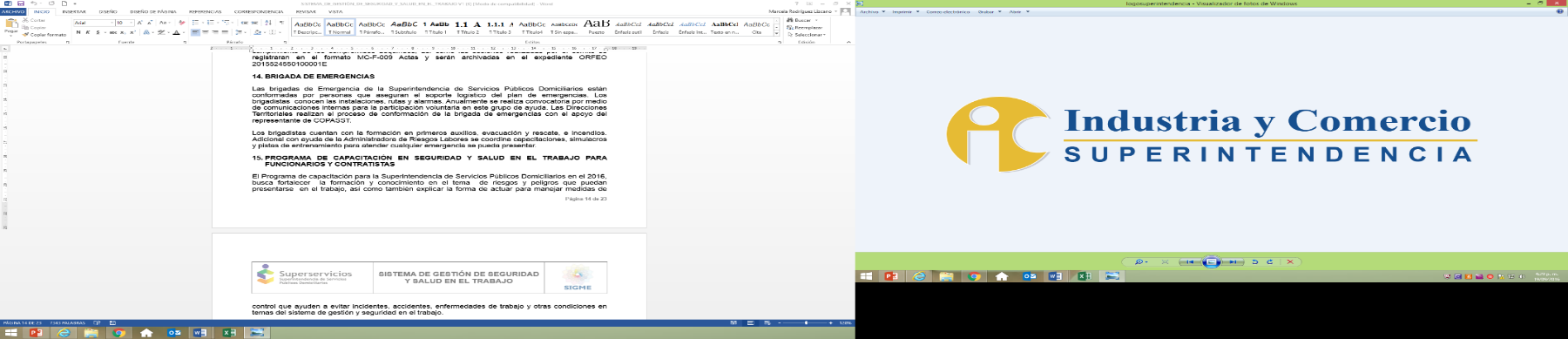 Razón Social: 		Superintendencia de Industria y ComercioNIT: 				800.176.089-2 Representante Legal:	Pablo Felipe Robledo del CastilloDirección: 			Carrera 13 No 27 -00Municipio:			Bogotá D.C.Teléfonos: 			5870000Clase de riesgo: 		I, II, III, IV y VDESCRIPCIÓN DE SERVICIOS/PRODUCTOS La Superintendencia de Industria y Comercio es un organismo de carácter técnico, cuyo actividad está orientada a fortalecer los procesos de desarrollo empresarial y los niveles de satisfacción del consumidor Colombiano y tiene por objeto velar por la observancia de las disposiciones de integraciones empresariales, prácticas comerciales restrictivas, competencias desleal, protección al consumidor, controlar y vigilar las cámaras de comercio, organizar y administrar el sistema de propiedad industrial.CENTROS DE TRABAJOJORNADA LABORALLos servidores públicos de la Superintendencia de Industria y Comercio tienen un horario de trabajo establecido así:Resolución 23291 de 2008, por la cual se modifica el horario de trabajo en la Superintendencia de Industria y Comercio. El horario habitual de trabajo de los funcionarios será de lunes a viernes de 8:00 a. m. a 5:00 p. m. en jornada continua. Resolución 75033 del 22 de diciembre de 2011, por la cual se define que los servidores tienen una hora de almuerzo de la cual pueden hacer uso en dos turnos establecidos de 12:00 m a 1:00 p.m. y de 1:00 p.m. a 2:00 p.m.       ORGANIGRAMAA través del Decreto 4886 del 23 de diciembre de 2011, se modifica la estructura de la Superintendencia de Industria y Comercio, se determinan las funciones de sus dependencias y se dictan otras disposiciones.  El organigrama actualizado se encuentra disponible en la Intra Sic y en el Manual del SIGI.MAPA DE PROCESOSEl modelo de operación de la Entidad permite armonizar la misión y visión institucional orientada a una Organización de procesos, los cuales en su interacción causa-efecto garantizan una ejecución eficiente, y el cumplimiento de los objetivos de la Superintendencia, este modelo se encuentra establecido en las caracterizaciones de cada uno de los procesos, su publicación se hace en la Intrasic para que cada dueño de proceso identifique sus actividades y la interrelación con cada proceso. En la Intrasic se presenta la matriz de macro procesos, procesos y documentación relacionada con cada uno de éstos y que hacen parte integral del Manual del SIGI.ASPECTOS JURÍDICOS Y LABORALES La Superintendencia de Industria y Comercio, ha elaborado la siguiente documentación  bajo la normatividad vigente, la cual puede ser consultada por servidores, contratistas y demás partes interesadas y se encuentran publicados en lugares visibles de la entidad y a través de los diferentes medios de comunicación existentes en la misma. Adicionalmente para el adecuado funcionamiento de los comités, los integrantes de los mismos cuentan con la disponibilidad de tiempo y de los recursos necesarios para el manejo de las sesiones y de los casos que se presentan.PLANIFICACIÓNIDENTIFICACIÓN DE PELIGROS, VALORACIÓN DE RIESGOS Y DETERMINACIÓN DE CONTROLESLa Superintendencia de Industria y Comercio, tiene definido un procedimiento documentado para la continua identificación de peligros, valoración de riesgos y determinación de controles, SC04-P02, esta metodología permite la participación activa de los trabajadores y partes interesadas y la priorización de los riesgos para establecer medidas de intervención.EVALUACION INICIAL DEL SISTEMA DE GESTION DE SEGURIDAD Y SALUD EN EL TRABAJOLa evaluación del Sistema de Gestión de Seguridad y Salud en el Trabajo SG-SST, se llevará a cabo preferiblemente durante el primer semestre de cada año, con el propósito de identificar el estado de los requisitos del Sistema y ser un insumo para la definición del plan de trabajo anual de la Entidad. Sin embargo, esta evaluación puede realizarse en el momento que se estime conveniente o si se requiere actualziar el plan de trabajo definido.PLAN DE TRABAJO ANUALCada año se define el plan de trabajo en Seguridad y Salud en el Trabajo – SST, el cual contiene las actividades a desarrollar, recursos, responsables, cronograma y porcentaje de cumplimiento. El plan de trabajo anual se archiva de manera electrónica de tal forma que se pueda ir registrando la ejecución de las actividades y calculando el porcentaje de cumplimiento de cada actividad propuesta.REQUISITOS LEGALESComo se indica en la política del SIGI, uno de los compromisos de la Superintendencia de Industria y Comercio es el cumplimiento de los requisitos legales vigentes y de otras disposiciones que apliquen para la integralidad del sistema. Es así como se tiene definido un procedimiento para la identificación y acceso a requisitos legales SC01-P04, que establece los parámetros para la identificación, acceso, actualización, divulgación y evaluación de los requisitos legales y de otra índole para el Sistema Integral de Gestión (Calidad, Ambiental y Seguridad y Salud en el Trabajo).Todos los aspectos identificados son relacionados en la Matriz de requisitos legales de Seguridad y Salud en el Trabajo SC04-F13, la cual se actualiza de manera permanente y se registra la manera como la entidad da cumplimiento al requisito legal, así mismo se lleva a cabo una evaluación que permite validar el cumplimiento del mismo. OBJETIVOS Y METASEn concordancia con la política del Sistema integral de Gestión Institucional se ha establecido una matriz de objetivos y metas, que se encuentra contenida en el Manual del SIGI, la cual es un insumo para planificación del Sistema de Gestión de la Seguridad y Salud en el Trabajo.PROGRAMAS DE GESTIÓNMEDICINA PREVENTIVA Y DEL TRABAJOEn este programa de gestión se integran las acciones de medicina preventiva y del trabajo, teniendo en cuenta que las dos tienen a garantizar óptimas condiciones de bienestar físico, mental y social de los servidores, protegiéndolos de factores de riesgos laborales, ubicándolos en puestos de trabajo acorde con sus condiciones psicofísicas.ObjetivosPropender por el mejoramiento y mantenimiento de las condiciones generales de salud y calidad de vida de los servidores públicos  y contratistas promoviendo la participación en actividades de estilo de vida saludable.Contribuir en la elaboración e implementación de programas de bienestar y capacitación con el fin de integrar, recrear y desarrollar física, mental y socialmente a cada servidor públicos y contratistas de la entidad. Capacitar en factores de riesgo, sus efectos sobre la salud y la manera de corregirlos.Ubicar al trabajador en el cargo acorde con sus condiciones psico-físicas.Realizar los exámenes médicos ocupacionales definidos en el profesiograma.Promover y participar en actividades encaminadas a la prevención de accidentes de trabajo, enfermedades de origen común y laboral por la exposición a riesgos específicos Diseñar y ejecutar programas para la prevención, detección y control de enfermedades relacionadas o agravadas por el trabajo.Elaborar y mantener actualizadas las estadísticas de morbilidad y mortalidad.ActividadesA continuación se detallan las actividades que en general son desarrolladas dentro de este programa: HIGIENE INDUSTRIALEs el conjunto de actuaciones dedicadas al reconocimiento, evaluación y control de aquellos factores ambientales que pueden ocasionar enfermedades, afectar la salud y/o  el bienestar de los trabajadores en sus lugares de trabajo.ObjetivosIdentificar y evaluar mediante estudios higiénicos, los agentes y factores de riesgo, que puedan ocasionar enfermedades laborales.Determinar y aplicar las medidas de control para prevenir las enfermedades laborales y verificar periódicamente su eficiencia.ActividadesCon base en los resultados de la priorización de Matriz de identificación de peligros, evaluación de riesgos y determinación de controles SC04-P02 y en los resultados de los estudios higiénicos realizados en años anteriores, se determinará la necesidad y periodicidad de llevar a cabo nuevas mediciones ambientales.Para la evaluación y valoración de los diferentes peligros higiénicos identificados, se utilizarán las metodologías específicas para cada caso.La Superintendencia de Industria y Comercio, de acuerdo a su identificación de peligros realiza las siguientes mediciones ambientales:Para la realización de los estudios o mediciones higiénicas se valida que el personal que los realice sea competente con licencia de prestación de servicios en salud ocupacional y realización de estudios higiénicos, además se valida que los equipos con los que se realizan los estudios tengan su respectiva calibración y mantenimiento. SEGURIDAD INDUSTRIALSeguridad Industrial comprende el conjunto de técnicas y actividades destinadas a la identificación, valoración y al control de causas de los accidentes de trabajo.ObjetivosIdentificar los peligros que se pueden presentar en la entidad, los cuales pueden afectar la salud y que son factores potenciales de riesgos para la ocurrencia de incidentes, accidentes de trabajo y enfermedades laborales. Determinar y aplicar las medidas de control para los riesgos identificados realizando el respectivo seguimiento. Investigar los accidentes de trabajo ocurridos, determinar las causas y sugerir las medidas correctivas para su prevención.Inspecciones de SeguridadImplementación del Plan de EmergenciasActividades A continuación se detallan las actividades que en general son desarrolladas dentro de este programa: APLICACIÓNDEFINICIÓN DE RECURSOSLa Superintendencia de Industria y Comercio, asigna los recursos necesarios para el diseño e implementación de las diferentes actividades del SG-SST, revisión, evaluación y mejora de las medidas de prevención y control para la gestión eficaz de los peligros y riesgos en el lugar de trabajo y también, para que los responsables del sistema puedan cumplir de manera satisfactoria con sus responsabilidades.FUNCIONES Y RESPONSABILIDADESPor medio del Resolución 11753 de 2015 se modifica y adopta el manual específico de funciones y de competencias laborales para los empleos de la planta de personal de la Superintendencia de Industria y Comercio.Así mismo, por medio del Decreto 4886 de 2011, articulo 22 numeral 6, la entidad ha designado como representante del Sistema de Gestión de Seguridad y Salud en el Trabajo SG-SST a la Secretaria General, quien de la mano con la Coordinación del Grupo de Talento Humano diseñan e implementan las diferentes actividades relacionadas con este tema.RESPONSABILIDADES POR NIVELRepresentante del SistemaLa Secretaría General es la responsable del funcionamiento y operatividad del Sistema de Gestión de Seguridad y Salud en el Trabajo SG-SST, destinando los recursos administrativos y financieros requeridos para tal fin y como tal sus responsabilidades están establecidas en la Resolución 21781 de 2012.Efecturar la gerencia integral para alcanzar el éxito del proyecto y la implementación del Sistema Integral de Gestión Ambiental y Seguridad y Salud Ocupacional en la entidad.Generar al interior de la Superintendencia las acciones necesarias para el adecuado desarrollo, implementación, mantenimiento, revisión y prefeccionamiento del Sistema Integral de Gestión Ambiental y Seguridad y Salud Ocupacional en la entidad.Informar al Superintenden sobre el desempeño del Sistema Integral de Gestión Ambiental y Seguridad y Salud Ocupacional, así como cualquier necesidad de mejora.Procur que el Sistema Integral de Gestión Ambiental y Seguridad y Salud Ocupacional este alineado con la política, propósitos y objetivos del Sistema de Gestión de Calidad de la entidad.Asegurar la promoción de una cultura ambuiental y de seguridad y salud ocupacional en funcionarios, contratistas y visitantes, acorde con las políticas y directrices del Sistema Integral de Gestión Ambiental y Seguridad y Salud Ocupacional.Interacturar con las instancias necesarias para la adecuada implementación y mantenimiento del Sistema Integral de Gestión Ambiental y Seguridad y Salud Ocupacional de la Superintendencia.Coordinador del ProgramaLa coordinación del Sistema de Gestión de Seguridad y Salud en el Trabajo SG-SST, estará bajo supervisión del Coordinador del Grupo de Trabajo de Talento Humano, para ello se tienen definidas las siguientes responsabilidades:Velar por el cumplimiento de las normas y procedimientos relacionados con planes, programas y proyectos en Sistema de Gestión para la Seguridad y Salud en el Trabajo, desarrollando los procedimientos e instrucciones definidas en la materia.Participar en la definición y desarrollo de los planes y programas en materia del Sistema de Gestión para la Seguridad y Salud en el TrabajoDesarrollar actividades de divulgación y difusión de las normas y procedimientos relacionados con el Sistema de Gestión para la Seguridad y Salud en el TrabajoDiseñar y ejecutar los planes y programas relacionados con el Sistema de Gestión para la Seguridad y Salud en el Trabajo, conforme con la normativa vigente.Elaborar los actos administrativos necesarios para llevar a cabo el Sistema de Gestión para la Seguridad y Salud en el Trabajo de la Superintendencia de Industria y Comercio, con fundamento en las necesidades y requerimientos de la entidad.Generar informes periódicos de acuerdo con los requerimientos del Jefe inmediato, en los temas que le sean asignados, en términos de calidad e idoneidad. Desarrollar actividades establecidas en el programa de salud ocupacional de la SIC conforme a la normatividad vigente, en temas de Seguridad y Salud en el Trabajo.Adelantar las etapas de investigación y análisis de las causas de los accidentes e incidentes de trabajo, enfermedades profesionales de los servidores de la SIC, en cumplimiento de la normatividad aplicable. Participar en la implementación, mantenimiento y mejora continua del Sistema de Control Interno y de Calidad, Sistema de Gestión Integral de Calidad, Gestión Ambiental y Seguridad y Salud en el Trabajo, de acuerdo con la naturaleza y estructura institucional, en cumplimiento de las disposiciones legales vigentes.Desempeñar las demás funciones que les sean asignadas por el jefe inmediato, de acuerdo con la naturaleza del empleo y el área de desempeño.CopasstParticipar de las actividades de promoción, divulgación e información, sobre SSTActuar como instrumento de vigilancia para el cumplimiento del Sistema de Gestión de Seguridad y Salud en el Trabajo e informar sobre el estado de ejecución del mismoProponer a la administración de la Entidad la adopción de medidas y el desarrollo de actividades que procuren y mantengan la salud en los lugares y ambientes de trabajo.Proponer y participar en actividades de capacitación en salud ocupacional dirigidas a trabajadores, supervisores y directivosColaborar con los funcionarios de entidades gubernamentales de salud ocupacional en las actividades que éstos adelanten en la empresa y recibir por derecho propio los informes correspondientes.Vigilar el desarrollo de las actividades que en materia de SST debe realizar la Entidad de acuerdo con el Reglamento de Higiene y Seguridad Industrial y las normas vigentesComité de Convivencia laboralRecibir y dar trámite a las quejas presentadas en las que se describan situaciones que puedan constituir acoso laboral, así como las pruebas que las soportan.Examinar de manera confidencial los casos específicos o puntuales en los que se formule queja o reclamo, que pudieran tipificar conductas o circunstancias de acoso laboral, al interior de la entidad pública o empresa privada.Formular un plan de mejora concertado entre las partes, para construir, renovar y promover la convivencia laboral, garantizando en todos los casos el principio de la confidencialidad.Hacer seguimiento al cumplimiento de las recomendaciones dadas por el Comité de Convivencia a las dependencias de gestión del recurso humano y salud ocupacional de las empresas e instituciones públicas y privadas.De igual forma servidores y contratistas, están en la obligación de cumplir con las normas y recomendaciones del Sistema de Gestión de Seguridad y Salud en el Trabajo SG-SST, Reglamento Interno de trabajo y Reglamento de Higiene y Seguridad Industrial.ServidoresLos servidores, de conformidad con la normatividad vigente,  Decreto 1072 de 2015 artículo 2.2.4.6.10, tendrán entre otras, las siguientes responsabilidades: Procurar el cuidado integral de su salud; Suministrar información clara, veraz y completa sobre su estado de salud; Cumplir las normas, reglamentos e instrucciones del Sistema de Gestión de la Seguridad y Salud en el Trabajo de la empresa; Informar oportunamente al empleador o contratante acerca de los peligros y riesgos latentes en su sitio de trabajo; Participar en las actividades de capacitación en seguridad y salud en el trabajo definido en el plan de capacitación del SG–SST; yParticipar y contribuir al cumplimiento de los objetivos del Sistema de Gestión de la Seguridad y Salud en el Trabajo SG-SST.ContratistasDe conformidad con la normatividad vigente,  Decreto 1072 de 2015 artículo 2.2.4.2.2.16, el contratista debe cumplir con las normas del Sistema General de Riesgos Laborales, en especial, las siguientes: Procurar el cuidado integral de su salud. Contar con los elementos de protección personal necesarios para ejecutar la actividad contratada, para lo cual asumirá su costo. Informar a los contratantes la ocurrencia de incidentes, accidentes de trabajo y enfermedades laborales. Participar en las actividades de Prevención y Promoción organizadas por los contratantes, los Comités Paritarios de Seguridad y Salud en el Trabajo o Vigías Ocupacionales o la Administradora de Riesgos Laborales.Mantener al día el pago el pago de seguridad social.Cumplir las normas, reglamentos e instrucciones del Sistema de Gestión de la Seguridad y Salud en el Trabajo SG-SST. Informar oportunamente a los contratantes toda novedad derivada del contrato.RENDICIÓN DE CUENTASA quienes se les hayan delegado responsabilidades en el Sistema de Gestión de la Seguridad y Salud en el Trabajo SG-SST, tienen la obligación de rendir cuentas internamente en relación con su desempeño. Esta rendición de cuentas, se podrá realizar a través de medios escritos, electrónicos, verbales o los que sean considerados por los responsables. La periodicidad de la rendición será minimo una vez al año.COMPETENCIA LABORAL EN SST: INDUCCIÓN, CAPACITACIÓN Y ENTRENAMIENTOINDUCCIÓN EN SSTEl programa de Inducción y re inducción de la Superintendencia de Industria y Comercio, se implementa como un programa sistemático y permanente, dentro de un contexto metodológico flexible, integral, práctico y participativo, inserto en la cultura organizacional, el cual facilitará la adaptación del servidor con el entorno institucional y al ambiente de trabajo, proporcionándole la información y herramientas necesarias para su inserción como parte de la Entidad.Cuando un servidor y/o contratista ingresa a la entidad, recibe la siguiente información de Seguridad y Salud en el Trabajo en su proceso de inducción:NormatividadResponsabilidades del empleadorResponsabilidades del trabajadorGeneralidades del Sistema Gestión de Seguridad y Salud en el TrabajoPolíticasOrganizaciónRendición de cuentasDefinición de responsabilidades y funcionesAspectos Jurídicos (Reglamento y comités)Definición de recursosMedios de comunicaciónCompetencia laboral (Inducción, capacitación y entrenamiento)Documentación y control de documentosPlanificaciónObjetivos y metasRequisitos legalesIdentificación de peligrosProgramas de gestiónMedicina preventiva Higiene industrialSeguridad IndustrialAplicaciónGestión del cambioEmergenciasControl a contratistasVerificaciónInvestigación de accidentesSupervisión AuditoriaInternas y externasRevisión por la direcciónMejoramientoAcciones correctivas y preventivasConceptos básicosProgramas de vigilancia epidemiológicaARLQue hacer en caso de un accidente de trabajoIngreso a Seguridad y Salud en el Trabajo desde la IntraSICLa re inducción, es un proceso dirigido a actualizar a los servidores públicos y contratistas en relación con la normatividad, estructura, procedimientos, así como a reorientar su integración a la cultura de la entidad; se impartirán por lo menos cada dos años, o cuando la entidad enfrente cambios significativos en sus procesos.  El programa de inducción y re inducción será reformulado y reestructurado de acuerdo a las exigencias de la dinámica de la Entidad.PROGRAMA DE CAPACITACIÓN Y ENTRENAMIENTOSeguridad y Salud en el Trabajo, genera diferentes espacios de capacitación con el propósito de brindar el conocimiento necesario en este tema, a todos los niveles de la entidad, incluyendo a servidores, contratistas y demás partes interesadas, contribuyendo así en el desarrollo y fortalecimiento de una cultura de autocuidado. De igual forma en cada programa de gestión se definen los temas de capacitación  que dan respuesta a las necesidades encontradas en las diferentes fuentes diagnósticas.COMUNICACIÓN, PARTICIPACIÓN Y CONSULTALa Superintendencia de Industria y Comercio, cuenta con diversos medios de comunicación, participación y consulta para los servidores, contratistas, proveedores, visitantes y demás partes interesadas sobre los aspectos relevantes del SG-SST.La Entidad, permite y motiva abiertamente la participación de los servidores y contratistas en diferentes actividades, tales como identificación de peligros, investigación de incidentes, el desarrollo y revisión de la política y objetivos de seguridad y salud en el trabajo. Las solicitudes, inquietudes y sugerencias de los servidores y contratistas de la Superintendencia de Industria y Comercio relacionadas con el tema del SG-SST podrán ser comunicadas al Comité Paritario de Seguridad y Salud en el Trabajo, a través de comunicaciones formales y/o correo electrónico, quien en sus reuniones las abordará como punto en la agenda y realizará el respectivo seguimiento.A través del Instructivo de comunicación, participación y toma de consciencia SC04-I04 se establecen los mecanismos para garantizar la comunicación interna y externa  en materia de prevención de riesgos laborales, así como generar conciencia en  servidores, contratistas y demás partes interesadas, en lo correspondiente a sus funciones, responsabilidades e importancia en contribuir en el cumplimiento con la política, procedimientos, objetivos y requisitos del SGSST. COMUNICACIÓN INTERNAa.  PARTICIPACIÓN Y CONSULTA.  Los servidores y contratistas, tiene la libertad de expresar sus opiniones, comunicar condiciones inseguras, situaciones de riesgos o cualquier novedad que consideren pertinente dar a conocer, adicionalmente puede solicitar información general o específica sobre temas relacionados con Seguridad y Salud en el trabajo a través de consulta directa al Grupo de talento Humano, Copasst y Brigada. Cualquier solicitud, queja o sugerencia direccionada al Grupo de Talento Humano y que esté relacionada con Seguridad y Salud en el trabajo será analizada y tramitada, así mismo se retroalimentará a la persona remitente con el fin de garantizar la respuesta a su comunicación. Los servidores y contratistas cuenta también con el Copasst, a través de sus representantes puede dar a conocer sus opiniones, inquietudes y solicitudes sobre los temas que estimen pertinentes relacionados con Seguridad y Salud en el Trabajo.De igual forma pueden participar en la investigación de incidentes, accidentes, identificación de peligros, inspecciones y demás actividades que se programen.La difusión de las políticas, procedimientos, planes, normas, reglamentos y del Sistema de Gestión de Seguridad y Salud en el Trabajo SG-SST, se realiza a través de la IntraSIC, herramienta a la cual tienen acceso servidores y contratistas. La inducción y re inducción es extensiva a servidores y contratistas, definido bajo el objetivo de brindar la información necesaria para garantizar la seguridad y la salud de todas las personas que prestan sus servicios en la entidad, indistintamente de su tipo de vinculación con esta.b.  DIFUSIÓN DE TEMAS RELACIONADOS CON SEGURIDAD Y SALUD EN EL TRABAJO. Para la divulgación de la información a servidores y contratistas se tienen en cuenta diferentes metodologías, tales como la  presentación de informes y estadísticas, mensajes en carteleras virtuales, IntraSIC, boletines informativos, correos electrónicos, inducción y re inducción, capacitación, Copasst, retroalimentación directa y comunicaciones escritas. En el caso de proveedores, visitantes y demás partes interesadas, la información se divulga a través de carteleras virtuales, tarjeta de visitante y los folletos informativos.c. CONCIENTIZACIÓN.  Generar conciencia no es una tarea sencilla, por ello constantemente se están reforzando temas de seguridad y salud en el trabajo a través de charlas directas con las personas, reportando actos y condiciones inseguras, trasmitiendo a través de IntraSIC y carteleras virtuales mensajes de autocuidado. Es tan importante este tema de generar conciencia que se tiene definido un procedimiento para tal fin.Adicionalmente al ingreso de las instalaciones se comunicará a todo visitante las recomendaciones de seguridad mínimas para la permanencia en las mismas, que también se encuentran descritas en las tarjetas designadas para tal fin.DOCUMENTACIÓN Y CONTROL DE DOCUMENTOSEn el Manual Integral de Gestión Institucional SIGI, se describe claramente la manera como la entidad asegura el control de documentos. Con base en los lineamientos estalecidos en el Procedimiento documentación y actualziación del Sistema Integral de Gestión Institucional SICI SC01-P01 y en el Manual Archivo y retención documental, la SIC asegura la conservación de registros y documentos que dan soporte al Sistema de Gestión de Seguridad y Salud en el Trabajo SG-SST de manera controlada, garantizando que sean legibles, fácilmente identificables y accesibles, protegidos contra daño, deterioro o pérdida. Todos los documentos y registros que se generan en el sistema son archivados de acuerdo con la tabla de retención documental definida para Seguridad y Salud en el Trabajo.CONTROL OPERACIONALLos Programas de Vigilancia Epidemiológica (PVE), están basados en los resultados del informe de condiciones de salud, matriz de identificación de peligros, valoración de riesgos y determinación de controles, estadísticas de morbilidad, accidentalidad y dictamen de enfermedades laborales y comunes, entre otrosEstos programas incluyen, objetivos y metas cuantificables, responsables, acciones, recursos y cronogramas de actividades.Se realiza evaluación periódica del(os) programa(s) de gestión  por medio de indicadores de cumplimiento, cobertura y eficacia con el objetivo de analizar las tendencias, plantear nuevas estrategias, planes de mejoramiento y/o replantear las actividades del programa de gestión e implementación de los mismos.A continuación se detallan los programas de gestión de riesgos específicos con que cuenta la entidad.PREPARACION Y RESPUESTA ANTE EMERGENCIASLa Superintendencia de Industria y Comercio, tiene establecido un plan de emergencias SC04-F30, el cual tiene como objetivo minimizar las pérdidas (humanas, materiales, ambientales, etc.) asociadas con la ocurrencia de una emergencia, a través del establecimiento de los lineamientos administrativos y operativos necesarios para responder satisfactoriamente ante dichos eventos y servir de herramienta para dar cumplimiento a los requerimientos establecidos en la legislación laboral Colombiana en materia de Seguridad y Salud en el Trabajo.GESTIÓN DEL CAMBIOLA SUPERINTENDENCIA DE INDUSTRIA Y COMERCIO, evaluará el impacto sobre la seguridad y salud, que puedan generar los cambios internos (introducción de nuevos procesos, cambios en los métodos de trabajo, adquisiciones, instalaciones, entre otros) o los cambios externos (cambios en la legislación, evolución del conocimiento en seguridad y salud, entre otros). Para ello realizará la identificación de peligros y la evaluación de riesgos que puedan derivarse de estos cambios, y se adoptarán las medidas de prevención y control antes de  su implementación cuando así proceda, en consulta con el COPASST.CONTROL DE CONTRATISTASLA SUPERINTENDENCIA DE INDUSTRIA Y COMERCIO, cuenta con un instructivo para el control de contratistas, tiene lineamientos y requisitos en seguridad y salud en el trabajo. A continuación se detallan algunos lineamientos generales:Para aquellos contratistas que realizan trabajos para la Superintendencia de Industria y Comercio se deberán verificar antes del inicio del trabajo y periódicamente, el cumplimiento de la obligación de afiliación a la seguridad social integral. Se informa a los contratistas al igual que a los trabajadores al inicio del contrato,  los peligros y riesgos generales y específicos de su zona de trabajo incluidas las actividades o tareas de alto riesgo, rutinarias y no rutinarias, así como la forma de controlarlos y las medidas de prevención y atención de emergencias. VERIFICACIÓNMEDICION Y SEGUIMIENTO DEL DESEMPEÑOLa Superintendencia de Industria y Comercio, tiene establecido una serie de indicadores cualitativos y cuantitativos, para supervisar, medir y recopilar con regularidad, información relativa al desempeño del Sistema de Seguridad y Salud en el Trabajo y determinar así su impacto en el cumplimiento de objetivos y políticas del sistema. Toda la información relativa a cada indicador se encuentra contenida en el consolidado de indicadores del sistema, donde se contemplan la siguiente información: Nombre del indicador, definición, meta, método de cálculo o verificación, fuente de información, periodicidad del reporte, responsable, resultado mensual, evidencia, interpretación y gráfica.De igual forma, se realizará una validación permanente de los diferentes procesos que intervienen en el sistema de gestión, de forma tal que la información obtenida sirva de insumo para la toma de decisiones y para la definición de los planes de mejoramiento que se estimen pertinentes. EVALUACIÓN DE CUMPLIMIENTODe acuerdo con el procedimiento de Identificación y acceso a requisitos legales SC01-P04, la oficina de Control Interno verificará el cumplimiento  de políticas, normas, procedimientos, planes, programas, proyectos y metas de la SIC. En cuanto al cumplimiento de requisitos legales de Seguridad y Salud en el Trabajo, la SIC realizará la evaluación a través de un asesor externo competente. Lo resultados de esta evaluación se registraran en la matriz de requisitos legales y se definirán de acuerdo a los hallazgos las recomendaciones de mejora a implementar para prevenir el incumplimiento de la normatividad vigente. De encontrarse no conformidades como resultado de la evaluación de cumplimiento legal se incluirán las acciones correspondientes en la matriz junto con la fecha de ejecución, y se verificará el cierre en la siguiente evaluación de requisitos legales.De igual manera para los requisitos reglamentarios se verificará anualmente registrando en la matriz su nivel de cumplimiento.INVESTIGACIÓN DE INCIDENTES, ACCIDENTES Y ENFERMEDADES RELACIONADAS CON EL TRABAJOSe cuenta con una metodología alineada con los parámetros legales y de fácil compresión que permite la identificación de las posibles causas que generan incidentes y accidentes de trabajo y enfermedades laborales, lo que a su vez permite definir los planes de mejoramiento pertinentes y así evitar la repetición del mismo evento o similares.Los informes y las conclusiones de investigaciones desarrolladas por organismos externos como autoridades de inspección, vigilancia y control o por parte de Administradoras de Riesgos Laborales, también serán considerados como fuente para los planes de mejoramiento en materia de SST, respetando los requisitos de confidencialidad que apliquen de acuerdo con la legislación vigente.AUDITORIA Y REVISIÓN POR LA DIRECCIÓNAUDITORIA LA SUPERINTENDENCIA DE INDUSTRIA Y COMERCIO, ha establecido que para determinar la eficacia del Sistema de Gestión de Seguridad y Salud en el Trabajo SG-SST, se efectúen auditorías al Sistema, para lo cual cuenta con un procedimiento documentado denominado auditorías sistema integral de gestión institucional CI02-P02.REVISIÓN POR LA DIRECCIÓNA través del procedimiento Revisión por la Dirección CI02-P01, se determina la metodología para asegurar que la alta dirección de la entidad tenga las herramientas necesarias para la toma de acciones que permitan la conveniencia, adecuación, eficacia, eficiencia y efectividad del Sistema Integral de Gestión Institucional – SIGI.Para la revisión del Sistema de Gestión de Seguridad y Salud en el Trabajo SG-SST, se tendrán en cuenta los siguientes elementos de entrada:MEJORAMIENTOACCIONES CORRECTIVAS Y PREVENTIVASEl mejoramiento continuo está directamente relacionado con las acciones correctivas y preventivas, que no son más que oportunidades de mejora, debido que permiten identificar las causas que las generan.Se considera las siguientes fuentes para identificar oportunidades de mejora: Los cambios en legislación que apliquen a la organización; Evaluación del cumplimiento de los objetivos del SG-SST; Los resultados de la identificación de peligros, valoración de riesgos y determinación de controles.Los resultados de la evaluación y auditoría del SG-SST, incluyendo la investigación de los incidentes, accidentes y enfermedades relacionadas con el trabajo y los resultados y recomendaciones de las auditorías; Las recomendaciones presentadas por los funcionarios, contratistas, visitantes, Copasst y demás partes interesadas Los resultados de las actividades de medicina preventiva, higiene y seguridad industrial El resultado de la evaluación realizado por la alta dirección.La entidad cuenta con el procedimiento de acciones correctivas y preventivas CI02-P05, el cual garantiza que se defina e implementan las acciones necesarias, con base en los resultados de la supervisión y medición de la eficacia del SG-SST, de las auditorías y de la revisión por la alta dirección.Las acciones están orientadas a:Identificar y analizar las causas fundamentales de las no conformidades. La adopción, planificación, aplicación, comprobación de la eficacia y documentación de las medias preventivas y correctivas.Todas las acciones preventivas y correctivas, se documentan, son difundidas a todos los niveles pertinentes, se asignan responsables y fechas de cumplimiento. RESUMEN CAMBIOS RESPECTO A LA ANTERIOR VERSIÓN SEDECIUDADDIRECCIONPRINCIPALBOGOTACra 13 # 27 - 00TEQUENDAMABOGOTACra 7 No. 26-20 Piso 9 y 23LABORATORIO CANBOGOTACra 50 No. 26-55 Interior 2ARCHIVO CENTRAL BOGOTACra 69 No. 73a- 57ARCHIVO DE GESTION  BOGOTACra 69b No. 73a - 50 - El documento cambia su tipo documental a formato de acuerdo con la estructura documental (SC04-G01 a SC04-F32)- Se elimina el documento SC04-G01- Se actualizo la codificación de todo el documento y de los documentos relacionados.